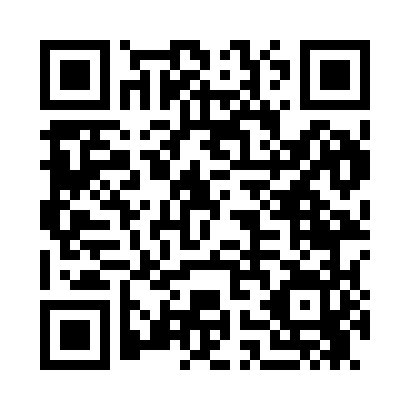 Prayer times for Gidson, Missouri, USAMon 1 Jul 2024 - Wed 31 Jul 2024High Latitude Method: Angle Based RulePrayer Calculation Method: Islamic Society of North AmericaAsar Calculation Method: ShafiPrayer times provided by https://www.salahtimes.comDateDayFajrSunriseDhuhrAsrMaghribIsha1Mon4:185:461:044:548:219:492Tue4:185:471:044:548:219:493Wed4:195:471:044:558:219:494Thu4:205:481:044:558:219:495Fri4:205:481:044:558:219:486Sat4:215:491:054:558:219:487Sun4:225:491:054:558:209:478Mon4:235:501:054:558:209:479Tue4:235:501:054:558:209:4610Wed4:245:511:054:558:199:4611Thu4:255:521:054:558:199:4512Fri4:265:521:064:568:199:4513Sat4:275:531:064:568:189:4414Sun4:285:531:064:568:189:4315Mon4:295:541:064:568:179:4316Tue4:305:551:064:568:179:4217Wed4:315:561:064:568:169:4118Thu4:315:561:064:568:169:4019Fri4:325:571:064:568:159:3920Sat4:335:581:064:568:149:3821Sun4:345:581:064:558:149:3722Mon4:355:591:064:558:139:3723Tue4:366:001:064:558:129:3624Wed4:376:011:064:558:129:3525Thu4:396:011:064:558:119:3326Fri4:406:021:064:558:109:3227Sat4:416:031:064:558:099:3128Sun4:426:041:064:558:089:3029Mon4:436:051:064:548:079:2930Tue4:446:051:064:548:079:2831Wed4:456:061:064:548:069:27